О внесении измененийв постановление Администрациигорода Когалыма от 15.10.2013 №2934В соответствии с Уставом города Когалыма, постановлением Администрации города Когалыма от 28.10.2021 №2193 «О порядке разработки и реализации муниципальных программ города Когалыма», на основании обращений муниципального казённого учреждения «Управление капитального строительства города Когалыма» от 05.04.2022 №30-Исх-448, от 14.04.2022 №30-Исх-505:1. В постановление Администрации города Когалыма от 15.10.2013 №2934 «Об утверждении муниципальной программы «Управление муниципальным имуществом города Когалыма» (далее – постановление) внести следующие изменения: 1.1. В приложении к постановлению: 1.1.1. Строку «Параметры финансового обеспечения муниципальной программы» паспорта Программы изложить в следующей редакции:Таблицу 1 Программы изложить в редакции согласно приложению 1 к настоящему постановлению;Таблицу 6 Программы изложить в редакции согласно приложению 2 к настоящему постановлению.2. Комитету по управлению муниципальным имуществом Администрации города Когалыма (А.В.Ковальчук) направить в юридическое управление Администрации города Когалыма текст постановления и приложения к нему, его реквизиты, сведения об источнике официального опубликования в порядке и сроки, предусмотренные распоряжением Администрации города Когалыма от 19.06.2013 №149-р «О мерах по формированию регистра муниципальных нормативных правовых актов     Ханты - Мансийского автономного округа – Югры» для дальнейшего направления в Управление государственной регистрации нормативных правовых актов Аппарата Губернатора Ханты-Мансийского автономного округа - Югры.3. Опубликовать настоящее постановление и приложения к нему в газете «Когалымский вестник» и разместить на официальном сайте Администрации города Когалыма в информационно-телекоммуникационной сети «Интернет» (www.admkogalym.ru).4. Контроль за выполнением постановления возложить на председателя комитета по управлению муниципальным имуществом Администрации города Когалыма А.В.Ковальчука.Приложение 1к постановлению Администрациигорода КогалымаТаблица 1Распределение финансовых ресурсов муниципальной программы (по годам)Приложение 2к постановлению Администрациигорода КогалымаТаблица 2Распределение финансовых ресурсов муниципальной программы (по годам)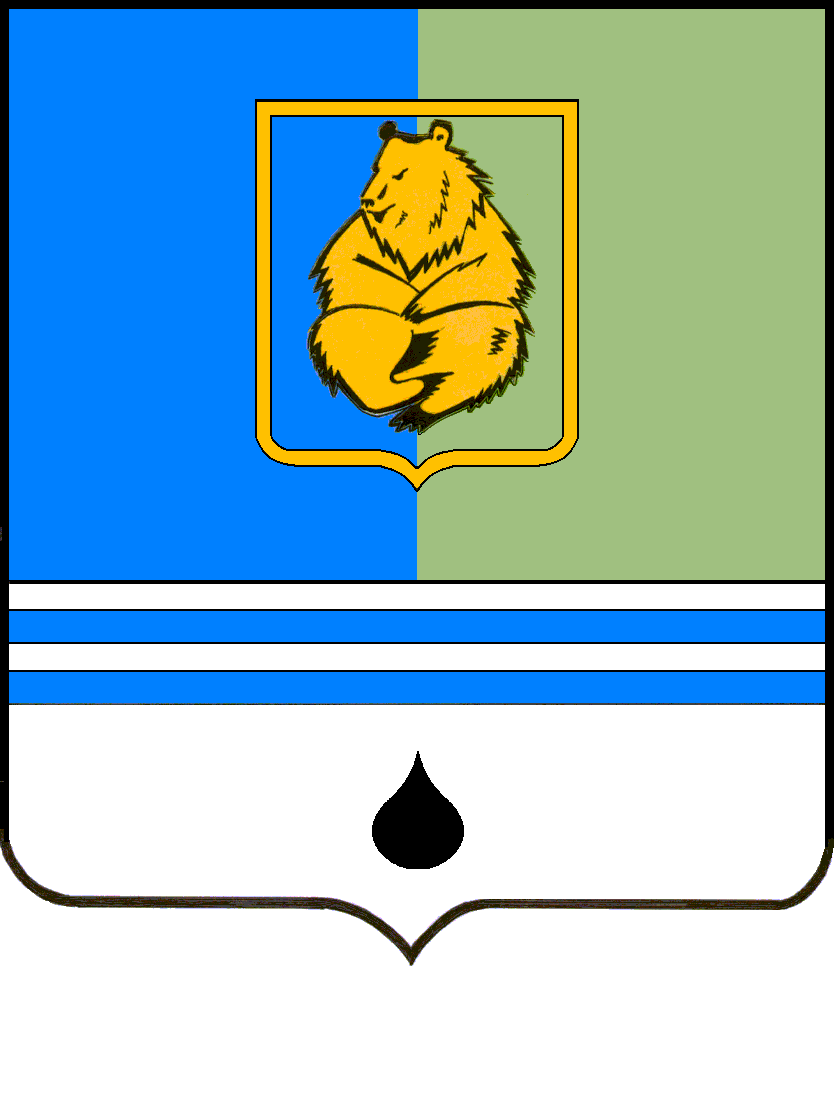 ПОСТАНОВЛЕНИЕАДМИНИСТРАЦИИ ГОРОДА КОГАЛЫМАХанты-Мансийского автономного округа - ЮгрыПОСТАНОВЛЕНИЕАДМИНИСТРАЦИИ ГОРОДА КОГАЛЫМАХанты-Мансийского автономного округа - ЮгрыПОСТАНОВЛЕНИЕАДМИНИСТРАЦИИ ГОРОДА КОГАЛЫМАХанты-Мансийского автономного округа - ЮгрыПОСТАНОВЛЕНИЕАДМИНИСТРАЦИИ ГОРОДА КОГАЛЫМАХанты-Мансийского автономного округа - Югрыот [Дата документа]от [Дата документа]№ [Номер документа]№ [Номер документа]«Параметры финансового обеспечения муниципальной программыИсточники финансированияРасходы по годам (тыс. рублей)Расходы по годам (тыс. рублей)Расходы по годам (тыс. рублей)Расходы по годам (тыс. рублей)Расходы по годам (тыс. рублей)Расходы по годам (тыс. рублей)».«Параметры финансового обеспечения муниципальной программыИсточники финансированияВсего20222023202420252026».«Параметры финансового обеспечения муниципальной программывсего1 660 012,10390 264,7317 809,6317 312,6317 312,6317 312,6».«Параметры финансового обеспечения муниципальной программыфедеральный бюджет0,00,00,00,00,00,0».«Параметры финансового обеспечения муниципальной программыбюджет автономного округа0,00,00,00,00,00,0».«Параметры финансового обеспечения муниципальной программыместный бюджет1 606 706,10336 958,7317 809,6317 312,6317 312,6317 312,6».«Параметры финансового обеспечения муниципальной программыиные источники финансирования53 306,053 306,00,00,00,00,0».от [Дата документа] № [Номер документа]Номер структурного элемента (основного мероприятия)Структурный элемент (основное мероприятие) муниципальной программы)Ответственный исполнитель/   соисполнитель, учреждение, организацияИсточники финансированияФинансовые затраты на реализацию, тыс. рублейФинансовые затраты на реализацию, тыс. рублейФинансовые затраты на реализацию, тыс. рублейФинансовые затраты на реализацию, тыс. рублейФинансовые затраты на реализацию, тыс. рублейФинансовые затраты на реализацию, тыс. рублейНомер структурного элемента (основного мероприятия)Структурный элемент (основное мероприятие) муниципальной программы)Ответственный исполнитель/   соисполнитель, учреждение, организацияИсточники финансированиявсегов том числев том числев том числев том числев том числеНомер структурного элемента (основного мероприятия)Структурный элемент (основное мероприятие) муниципальной программы)Ответственный исполнитель/   соисполнитель, учреждение, организацияИсточники финансированиявсего2022 год2023 год2024 год2025 год2026 год12345678910Цель: Формирование эффективной системы управления муниципальным имуществом города Когалыма, позволяющей обеспечить оптимальный состав для исполнения полномочий Администрации города Когалыма, достоверный учёт, контроль использования и надлежащее состояние муниципального имущества города КогалымаЦель: Формирование эффективной системы управления муниципальным имуществом города Когалыма, позволяющей обеспечить оптимальный состав для исполнения полномочий Администрации города Когалыма, достоверный учёт, контроль использования и надлежащее состояние муниципального имущества города КогалымаЦель: Формирование эффективной системы управления муниципальным имуществом города Когалыма, позволяющей обеспечить оптимальный состав для исполнения полномочий Администрации города Когалыма, достоверный учёт, контроль использования и надлежащее состояние муниципального имущества города КогалымаЦель: Формирование эффективной системы управления муниципальным имуществом города Когалыма, позволяющей обеспечить оптимальный состав для исполнения полномочий Администрации города Когалыма, достоверный учёт, контроль использования и надлежащее состояние муниципального имущества города КогалымаЦель: Формирование эффективной системы управления муниципальным имуществом города Когалыма, позволяющей обеспечить оптимальный состав для исполнения полномочий Администрации города Когалыма, достоверный учёт, контроль использования и надлежащее состояние муниципального имущества города КогалымаЦель: Формирование эффективной системы управления муниципальным имуществом города Когалыма, позволяющей обеспечить оптимальный состав для исполнения полномочий Администрации города Когалыма, достоверный учёт, контроль использования и надлежащее состояние муниципального имущества города КогалымаЦель: Формирование эффективной системы управления муниципальным имуществом города Когалыма, позволяющей обеспечить оптимальный состав для исполнения полномочий Администрации города Когалыма, достоверный учёт, контроль использования и надлежащее состояние муниципального имущества города КогалымаЦель: Формирование эффективной системы управления муниципальным имуществом города Когалыма, позволяющей обеспечить оптимальный состав для исполнения полномочий Администрации города Когалыма, достоверный учёт, контроль использования и надлежащее состояние муниципального имущества города КогалымаЦель: Формирование эффективной системы управления муниципальным имуществом города Когалыма, позволяющей обеспечить оптимальный состав для исполнения полномочий Администрации города Когалыма, достоверный учёт, контроль использования и надлежащее состояние муниципального имущества города КогалымаЦель: Формирование эффективной системы управления муниципальным имуществом города Когалыма, позволяющей обеспечить оптимальный состав для исполнения полномочий Администрации города Когалыма, достоверный учёт, контроль использования и надлежащее состояние муниципального имущества города КогалымаЗадача №1. Совершенствование системы управления муниципальным имуществом города КогалымаЗадача №1. Совершенствование системы управления муниципальным имуществом города КогалымаЗадача №1. Совершенствование системы управления муниципальным имуществом города КогалымаЗадача №1. Совершенствование системы управления муниципальным имуществом города КогалымаЗадача №1. Совершенствование системы управления муниципальным имуществом города КогалымаЗадача №1. Совершенствование системы управления муниципальным имуществом города КогалымаЗадача №1. Совершенствование системы управления муниципальным имуществом города КогалымаЗадача №1. Совершенствование системы управления муниципальным имуществом города КогалымаЗадача №1. Совершенствование системы управления муниципальным имуществом города КогалымаЗадача №1. Совершенствование системы управления муниципальным имуществом города КогалымаПроцессная частьПроцессная частьПроцессная частьПроцессная частьПроцессная частьПроцессная частьПроцессная частьПроцессная частьПроцессная частьПроцессная часть1.1.Организация обеспечения формирования состава и структуры муниципального имущества города Когалыма (I, 1, 2)КУМИвсего273 989,1053 233,8054 639,9055 371,8055 371,8055 371,801.1.Организация обеспечения формирования состава и структуры муниципального имущества города Когалыма (I, 1, 2)КУМИфедеральный бюджет0,000,00  0,00  0,00  0,00  0,00  1.1.Организация обеспечения формирования состава и структуры муниципального имущества города Когалыма (I, 1, 2)КУМИбюджет автономного округа0,000,00  0,00  0,00  0,00  0,00  1.1.Организация обеспечения формирования состава и структуры муниципального имущества города Когалыма (I, 1, 2)КУМИбюджет города Когалыма273 989,1053 233,8054 639,9055 371,8055 371,8055 371,801.1.Организация обеспечения формирования состава и структуры муниципального имущества города Когалыма (I, 1, 2)КУМИиные источники финансирования0,000,000,000,000,000,00Итого по мероприятию 1.1.Итого по мероприятию 1.1.всего273 989,1053 233,8054 639,9055 371,8055 371,8055 371,80Итого по мероприятию 1.1.Итого по мероприятию 1.1.федеральный бюджет0,000,000,000,000,000,00бюджет автономного округа0,000,000,000,000,000,000,00бюджет города Когалыма273 989,1053 233,8054 639,9054 639,9055 371,8055 371,8055 371,80иные источники финансирования0,000,000,000,000,000,000,00Процессная часть по мероприятию 1.1.Процессная часть по мероприятию 1.1.всего273 989,1053 233,8054 639,9054 639,9055 371,8055 371,8055 371,80Процессная часть по мероприятию 1.1.Процессная часть по мероприятию 1.1.федеральный бюджет0,000,000,000,000,000,000,00Процессная часть по мероприятию 1.1.Процессная часть по мероприятию 1.1.бюджет автономного округа0,000,000,000,000,000,000,00Процессная часть по мероприятию 1.1.Процессная часть по мероприятию 1.1.бюджет города Когалыма273 989,1053 233,8054 639,9054 639,9055 371,8055 371,8055 371,80Процессная часть по мероприятию 1.1.Процессная часть по мероприятию 1.1.иные источники финансирования0,000,000,000,000,000,000,00Задача №2. Обеспечение условий для выполнения функций, возложенных на орган местного самоуправления города Когалыма и муниципальные учреждения.Задача №2. Обеспечение условий для выполнения функций, возложенных на орган местного самоуправления города Когалыма и муниципальные учреждения.Задача №2. Обеспечение условий для выполнения функций, возложенных на орган местного самоуправления города Когалыма и муниципальные учреждения.Задача №2. Обеспечение условий для выполнения функций, возложенных на орган местного самоуправления города Когалыма и муниципальные учреждения.Задача №2. Обеспечение условий для выполнения функций, возложенных на орган местного самоуправления города Когалыма и муниципальные учреждения.Задача №2. Обеспечение условий для выполнения функций, возложенных на орган местного самоуправления города Когалыма и муниципальные учреждения.Задача №2. Обеспечение условий для выполнения функций, возложенных на орган местного самоуправления города Когалыма и муниципальные учреждения.Задача №2. Обеспечение условий для выполнения функций, возложенных на орган местного самоуправления города Когалыма и муниципальные учреждения.Задача №2. Обеспечение условий для выполнения функций, возложенных на орган местного самоуправления города Когалыма и муниципальные учреждения.Задача №2. Обеспечение условий для выполнения функций, возложенных на орган местного самоуправления города Когалыма и муниципальные учреждения.Задача №2. Обеспечение условий для выполнения функций, возложенных на орган местного самоуправления города Когалыма и муниципальные учреждения.Процессная частьПроцессная частьПроцессная частьПроцессная частьПроцессная частьПроцессная частьПроцессная частьПроцессная частьПроцессная частьПроцессная частьПроцессная часть2.1.Организационно-техническое и финансовое обеспечение органов местного самоуправления города Когалыма (I)КУМИ/
МКУ «УОДОМС», МБУ «КСАТ», МКУ «ОЭХД» всего1 319 321,60271 773,10262 808,80261 579,90261 579,90261 579,90261 579,902.1.Организационно-техническое и финансовое обеспечение органов местного самоуправления города Когалыма (I)КУМИ/
МКУ «УОДОМС», МБУ «КСАТ», МКУ «ОЭХД» федеральный бюджет0,000,000,000,000,000,000,002.1.Организационно-техническое и финансовое обеспечение органов местного самоуправления города Когалыма (I)КУМИ/
МКУ «УОДОМС», МБУ «КСАТ», МКУ «ОЭХД» бюджет автономного округа0,000,000,000,000,000,000,002.1.Организационно-техническое и финансовое обеспечение органов местного самоуправления города Когалыма (I)КУМИ/
МКУ «УОДОМС», МБУ «КСАТ», МКУ «ОЭХД» бюджет города Когалыма1 319 321,60271 773,10262 808,80261 579,90261 579,90261 579,90261 579,902.1.Организационно-техническое и финансовое обеспечение органов местного самоуправления города Когалыма (I)КУМИ/
МКУ «УОДОМС», МБУ «КСАТ», МКУ «ОЭХД» иные источники финансирования0,000,000,000,000,000,000,002.1.1.Расходы на обеспечение функций комитета по управлению муниципальным имуществом Администрации города Когалыма КУМИвсего167 334,9032 714,9033 655,0033 655,0033 655,0033 655,002.1.1.Расходы на обеспечение функций комитета по управлению муниципальным имуществом Администрации города Когалыма КУМИфедеральный бюджет0,000,000,000,000,000,002.1.1.Расходы на обеспечение функций комитета по управлению муниципальным имуществом Администрации города Когалыма КУМИбюджет автономного округа0,000,000,000,000,000,002.1.1.Расходы на обеспечение функций комитета по управлению муниципальным имуществом Администрации города Когалыма КУМИбюджет города Когалыма167 334,9032 714,9033 655,0033 655,0033 655,0033 655,002.1.1.Расходы на обеспечение функций комитета по управлению муниципальным имуществом Администрации города Когалыма КУМИиные источники финансирования0,000,000,000,000,000,002.1.2.Расходы на обеспечение автотранспортом органов местного самоуправления города Когалыма и муниципальных учрежденийКУМИ/
МБУ «КСАТ»всего365 888,6073 372,0073 674,1072 947,5072 947,5072 947,502.1.2.Расходы на обеспечение автотранспортом органов местного самоуправления города Когалыма и муниципальных учрежденийКУМИ/
МБУ «КСАТ»федеральный бюджет0,000,000,000,000,000,002.1.2.Расходы на обеспечение автотранспортом органов местного самоуправления города Когалыма и муниципальных учрежденийКУМИ/
МБУ «КСАТ»бюджет автономного округа0,000,000,000,000,000,002.1.2.Расходы на обеспечение автотранспортом органов местного самоуправления города Когалыма и муниципальных учрежденийКУМИ/
МБУ «КСАТ»бюджет города Когалыма365 888,6073 372,0073 674,1072 947,5072 947,5072 947,502.1.2.Расходы на обеспечение автотранспортом органов местного самоуправления города Когалыма и муниципальных учрежденийКУМИ/
МБУ «КСАТ»иные источники финансирования0,000,000,000,000,000,002.1.2.1Выполнение муниципальной работы «Организация и осуществление транспортного обслуживания должностных лиц, органов местного самоуправления и муниципальных учреждений»КУМИ/
МБУ «КСАТ»всего363 617,2072 005,7072 769,0072 947,5072 947,5072 947,502.1.2.1Выполнение муниципальной работы «Организация и осуществление транспортного обслуживания должностных лиц, органов местного самоуправления и муниципальных учреждений»КУМИ/
МБУ «КСАТ»федеральный бюджет0,000,000,000,000,000,002.1.2.1Выполнение муниципальной работы «Организация и осуществление транспортного обслуживания должностных лиц, органов местного самоуправления и муниципальных учреждений»КУМИ/
МБУ «КСАТ»бюджет автономного округа0,000,000,000,000,000,002.1.2.1Выполнение муниципальной работы «Организация и осуществление транспортного обслуживания должностных лиц, органов местного самоуправления и муниципальных учреждений»КУМИ/
МБУ «КСАТ»бюджет города Когалыма363 617,2072 005,7072 769,0072 947,5072 947,5072 947,502.1.2.1Выполнение муниципальной работы «Организация и осуществление транспортного обслуживания должностных лиц, органов местного самоуправления и муниципальных учреждений»КУМИ/
МБУ «КСАТ»иные источники финансирования0,000,000,000,000,000,002.1.2.2Приобретение автотранспортных средств, в том числе на условиях лизинга для выполнения муниципальной работы «Организация и осуществление транспортного обслуживания должностных лиц, органов местного самоуправления и муниципальных учреждений»КУМИ/
МБУ «КСАТ»всего2 271,401 366,30905,100,000,000,002.1.2.2Приобретение автотранспортных средств, в том числе на условиях лизинга для выполнения муниципальной работы «Организация и осуществление транспортного обслуживания должностных лиц, органов местного самоуправления и муниципальных учреждений»КУМИ/
МБУ «КСАТ»федеральный бюджет0,000,000,000,000,000,002.1.2.2Приобретение автотранспортных средств, в том числе на условиях лизинга для выполнения муниципальной работы «Организация и осуществление транспортного обслуживания должностных лиц, органов местного самоуправления и муниципальных учреждений»КУМИ/
МБУ «КСАТ»бюджет автономного округа0,000,000,000,000,000,002.1.2.2Приобретение автотранспортных средств, в том числе на условиях лизинга для выполнения муниципальной работы «Организация и осуществление транспортного обслуживания должностных лиц, органов местного самоуправления и муниципальных учреждений»КУМИ/
МБУ «КСАТ»бюджет города Когалыма2 271,401 366,30905,100,000,000,002.1.2.2Приобретение автотранспортных средств, в том числе на условиях лизинга для выполнения муниципальной работы «Организация и осуществление транспортного обслуживания должностных лиц, органов местного самоуправления и муниципальных учреждений»КУМИ/
МБУ «КСАТ»иные источники финансирования0,000,000,000,000,000,002.1.3Организационно-техническое обеспечение органов местного самоуправления города КогалымаКУМИ/ 
МКУ «УОДОМС»всего690 331,10146 636,30136 281,00135 804,60135 804,60135 804,602.1.3Организационно-техническое обеспечение органов местного самоуправления города КогалымаКУМИ/ 
МКУ «УОДОМС»федеральный бюджет0,000,000,000,000,000,002.1.3Организационно-техническое обеспечение органов местного самоуправления города КогалымаКУМИ/ 
МКУ «УОДОМС»бюджет автономного округа0,000,000,000,000,000,002.1.3Организационно-техническое обеспечение органов местного самоуправления города КогалымаКУМИ/ 
МКУ «УОДОМС»бюджет города Когалыма690 331,10146 636,30136 281,00135 804,60135 804,60135 804,602.1.3Организационно-техническое обеспечение органов местного самоуправления города КогалымаКУМИ/ 
МКУ «УОДОМС»иные источники финансирования0,000,000,000,000,000,002.1.4Расходы на обеспечение хозяйственной деятельности муниципального казённого учреждения «Обеспечение эксплуатационно-хозяйственной деятельности»КУМИ/ 
МКУ «ОЭХД» всего95 767,0019 049,9019 198,7019 172,8019 172,8019 172,802.1.4Расходы на обеспечение хозяйственной деятельности муниципального казённого учреждения «Обеспечение эксплуатационно-хозяйственной деятельности»КУМИ/ 
МКУ «ОЭХД» федеральный бюджет0,000,000,000,000,000,002.1.4Расходы на обеспечение хозяйственной деятельности муниципального казённого учреждения «Обеспечение эксплуатационно-хозяйственной деятельности»КУМИ/ 
МКУ «ОЭХД» бюджет автономного округа0,000,000,000,000,000,002.1.4Расходы на обеспечение хозяйственной деятельности муниципального казённого учреждения «Обеспечение эксплуатационно-хозяйственной деятельности»КУМИ/ 
МКУ «ОЭХД» бюджет города Когалыма95 767,0019 049,9019 198,7019 172,8019 172,8019 172,802.1.4Расходы на обеспечение хозяйственной деятельности муниципального казённого учреждения «Обеспечение эксплуатационно-хозяйственной деятельности»КУМИ/ 
МКУ «ОЭХД» иные источники финансирования0,000,000,000,000,000,00Итого по мероприятию 2.1.Итого по мероприятию 2.1.всего1 319 321,60271 773,10262 808,80261 579,90261 579,90261 579,90Итого по мероприятию 2.1.Итого по мероприятию 2.1.федеральный бюджет0,000,000,000,000,000,00Итого по мероприятию 2.1.Итого по мероприятию 2.1.бюджет автономного округа0,000,000,000,000,000,00Итого по мероприятию 2.1.Итого по мероприятию 2.1.бюджет города Когалыма1 319 321,60271 773,10262 808,80261 579,90261 579,90261 579,90Итого по мероприятию 2.1.Итого по мероприятию 2.1.иные источники финансирования0,000,000,000,000,000,00Процессная часть по мероприятию 2.1.Процессная часть по мероприятию 2.1.всего1 319 321,60271 773,10262 808,80261 579,90261 579,90261 579,90Процессная часть по мероприятию 2.1.Процессная часть по мероприятию 2.1.федеральный бюджет0,000,000,000,000,000,00Процессная часть по мероприятию 2.1.Процессная часть по мероприятию 2.1.бюджет автономного округа0,000,000,000,000,000,00Процессная часть по мероприятию 2.1.Процессная часть по мероприятию 2.1.бюджет города Когалыма1 319 321,60271 773,10262 808,80261 579,90261 579,90261 579,90Процессная часть по мероприятию 2.1.Процессная часть по мероприятию 2.1.иные источники финансирования0,000,000,000,000,000,00Задача №3. Улучшение технических характеристик, поддержание эксплуатационного ресурса объектов муниципальной собственности.Задача №3. Улучшение технических характеристик, поддержание эксплуатационного ресурса объектов муниципальной собственности.Задача №3. Улучшение технических характеристик, поддержание эксплуатационного ресурса объектов муниципальной собственности.Задача №3. Улучшение технических характеристик, поддержание эксплуатационного ресурса объектов муниципальной собственности.Задача №3. Улучшение технических характеристик, поддержание эксплуатационного ресурса объектов муниципальной собственности.Задача №3. Улучшение технических характеристик, поддержание эксплуатационного ресурса объектов муниципальной собственности.Задача №3. Улучшение технических характеристик, поддержание эксплуатационного ресурса объектов муниципальной собственности.Задача №3. Улучшение технических характеристик, поддержание эксплуатационного ресурса объектов муниципальной собственности.Задача №3. Улучшение технических характеристик, поддержание эксплуатационного ресурса объектов муниципальной собственности.Задача №3. Улучшение технических характеристик, поддержание эксплуатационного ресурса объектов муниципальной собственности.Процессная частьПроцессная частьПроцессная частьПроцессная частьПроцессная частьПроцессная частьПроцессная частьПроцессная частьПроцессная частьПроцессная часть3.1.Реконструкция и ремонт, в том числе капитальный, объектов муниципальной собственности города Когалыма (I, 3)КУМИ/ 
МУ «УКС г.Когалыма»всего64 896,9064 896,900,000,000,000,003.1.Реконструкция и ремонт, в том числе капитальный, объектов муниципальной собственности города Когалыма (I, 3)КУМИ/ 
МУ «УКС г.Когалыма»федеральный бюджет0,000,000,000,000,000,003.1.Реконструкция и ремонт, в том числе капитальный, объектов муниципальной собственности города Когалыма (I, 3)КУМИ/ 
МУ «УКС г.Когалыма»бюджет автономного округа0,000,000,000,000,000,003.1.Реконструкция и ремонт, в том числе капитальный, объектов муниципальной собственности города Когалыма (I, 3)КУМИ/ 
МУ «УКС г.Когалыма»бюджет города Когалыма11 590,9011 590,900,000,000,000,003.1.Реконструкция и ремонт, в том числе капитальный, объектов муниципальной собственности города Когалыма (I, 3)КУМИ/ 
МУ «УКС г.Когалыма»иные источники финансирования53 306,0053 306,000,000,000,000,00Итого по мероприятию 3.1.Итого по мероприятию 3.1.всего64 896,9064 896,900,000,000,000,00Итого по мероприятию 3.1.Итого по мероприятию 3.1.федеральный бюджет0,000,000,000,000,000,00Итого по мероприятию 3.1.Итого по мероприятию 3.1.бюджет автономного округа0,000,000,000,000,000,00Итого по мероприятию 3.1.Итого по мероприятию 3.1.бюджет города Когалыма11 590,9011 590,900,000,000,000,00Итого по мероприятию 3.1.Итого по мероприятию 3.1.иные внебюджетные источники53 306,0053 306,000,000,000,000,00Процессная часть по мероприятию 3.1.Процессная часть по мероприятию 3.1.всего64 896,9064 896,900,000,000,000,00Процессная часть по мероприятию 3.1.Процессная часть по мероприятию 3.1.федеральный бюджет0,000,000,000,000,000,00Процессная часть по мероприятию 3.1.Процессная часть по мероприятию 3.1.бюджет автономного округа0,000,000,000,000,000,00Процессная часть по мероприятию 3.1.Процессная часть по мероприятию 3.1.бюджет города Когалыма11 590,9011 590,900,000,000,000,00Процессная часть по мероприятию 3.1.Процессная часть по мероприятию 3.1.иные источники финансирования53 306,0053 306,000,000,000,000,00Задача №4. Инженерное обеспечение, технологическое присоединение к линиям электроснабжения, благоустройство земельных участков в границах садоводческих, огороднических некоммерческих товариществ.Задача №4. Инженерное обеспечение, технологическое присоединение к линиям электроснабжения, благоустройство земельных участков в границах садоводческих, огороднических некоммерческих товариществ.Задача №4. Инженерное обеспечение, технологическое присоединение к линиям электроснабжения, благоустройство земельных участков в границах садоводческих, огороднических некоммерческих товариществ.Задача №4. Инженерное обеспечение, технологическое присоединение к линиям электроснабжения, благоустройство земельных участков в границах садоводческих, огороднических некоммерческих товариществ.Задача №4. Инженерное обеспечение, технологическое присоединение к линиям электроснабжения, благоустройство земельных участков в границах садоводческих, огороднических некоммерческих товариществ.Задача №4. Инженерное обеспечение, технологическое присоединение к линиям электроснабжения, благоустройство земельных участков в границах садоводческих, огороднических некоммерческих товариществ.Задача №4. Инженерное обеспечение, технологическое присоединение к линиям электроснабжения, благоустройство земельных участков в границах садоводческих, огороднических некоммерческих товариществ.Задача №4. Инженерное обеспечение, технологическое присоединение к линиям электроснабжения, благоустройство земельных участков в границах садоводческих, огороднических некоммерческих товариществ.Задача №4. Инженерное обеспечение, технологическое присоединение к линиям электроснабжения, благоустройство земельных участков в границах садоводческих, огороднических некоммерческих товариществ.Задача №4. Инженерное обеспечение, технологическое присоединение к линиям электроснабжения, благоустройство земельных участков в границах садоводческих, огороднических некоммерческих товариществ.Процессная частьПроцессная частьПроцессная частьПроцессная частьПроцессная частьПроцессная частьПроцессная частьПроцессная частьПроцессная частьПроцессная часть4.1.Предоставление субсидий садоводческим, огородническим некоммерческим товариществам на возмещение части затрат на осуществление мероприятий, направленных на благоустройство и развитие инженерной инфраструктуры в границах их территорий (4)КУМИвсего1 804,50360,90360,90360,90360,90360,904.1.Предоставление субсидий садоводческим, огородническим некоммерческим товариществам на возмещение части затрат на осуществление мероприятий, направленных на благоустройство и развитие инженерной инфраструктуры в границах их территорий (4)КУМИфедеральный бюджет0,000,000,000,000,000,004.1.Предоставление субсидий садоводческим, огородническим некоммерческим товариществам на возмещение части затрат на осуществление мероприятий, направленных на благоустройство и развитие инженерной инфраструктуры в границах их территорий (4)КУМИбюджет автономного округа0,000,000,000,000,000,004.1.Предоставление субсидий садоводческим, огородническим некоммерческим товариществам на возмещение части затрат на осуществление мероприятий, направленных на благоустройство и развитие инженерной инфраструктуры в границах их территорий (4)КУМИбюджет города Когалыма1 804,50360,90360,90360,90360,90360,904.1.Предоставление субсидий садоводческим, огородническим некоммерческим товариществам на возмещение части затрат на осуществление мероприятий, направленных на благоустройство и развитие инженерной инфраструктуры в границах их территорий (4)КУМИиные источники финансирования0,000,000,000,000,000,00Итого по мероприятию 4.1.Итого по мероприятию 4.1.всего1 804,50360,90360,90360,90360,90360,90Итого по мероприятию 4.1.Итого по мероприятию 4.1.федеральный бюджет0,000,000,000,000,000,00Итого по мероприятию 4.1.Итого по мероприятию 4.1.бюджет автономного округа0,000,000,000,000,000,00Итого по мероприятию 4.1.Итого по мероприятию 4.1.бюджет города Когалыма1 804,50360,90360,90360,90360,90360,90Итого по мероприятию 4.1.Итого по мероприятию 4.1.иные источники финансирования0,000,000,000,000,000,00Процессная часть по мероприятию 4.1.всего1 804,50360,90360,90360,90360,90360,90Процессная часть по мероприятию 4.1.федеральный бюджет0,000,000,000,000,000,00Процессная часть по мероприятию 4.1.бюджет автономного округа0,000,000,000,000,000,00Процессная часть по мероприятию 4.1.бюджет города Когалыма1 804,50360,90360,90360,90360,90360,90Процессная часть по мероприятию 4.1.иные источники финансирования0,000,000,000,000,000,00Процессная часть в целом по муниципальной программевсего1 660 012,10390 264,70317 809,60317 312,60317 312,60317 312,60Процессная часть в целом по муниципальной программефедеральный бюджет0,000,000,000,000,000,00Процессная часть в целом по муниципальной программебюджет автономного округа0,000,000,000,000,000,00Процессная часть в целом по муниципальной программебюджет города Когалыма1 606 706,10336 958,70317 809,60317 312,60317 312,60317 312,60Процессная часть в целом по муниципальной программеиные источники финансирования53 306,0053 306,000,000,000,000,00Всего по муниципальной программе:всего1 660 012,10390 264,70317 809,60317 312,60317 312,60317 312,60Всего по муниципальной программе:федеральный бюджет0,000,000,000,000,000,00Всего по муниципальной программе:бюджет автономного округа0,000,000,000,000,000,00Всего по муниципальной программе:бюджет города Когалыма1 606 706,10336 958,70317 809,60317 312,60317 312,60317 312,60Всего по муниципальной программе:иные источники финансирования53 306,0053 306,000,000,000,000,00В том числе:В том числе:В том числе:В том числе:В том числе:В том числе:В том числе:В том числе:В том числе:Инвестиции в объекты муниципальной собственностивсего0,000,000,000,000,000,00Инвестиции в объекты муниципальной собственностифедеральный бюджет0,000,000,000,000,000,00Инвестиции в объекты муниципальной собственностибюджет автономного округа0,000,000,000,000,000,00Инвестиции в объекты муниципальной собственностибюджет города Когалыма0,000,000,000,000,000,00Инвестиции в объекты муниципальной собственностииные источники финансирования0,000,000,000,000,000,00Прочие расходывсего0,000,000,000,000,000,00Прочие расходыфедеральный бюджет0,000,000,000,000,000,00Прочие расходыбюджет автономного округа0,000,000,000,000,000,00Прочие расходыбюджет города Когалыма0,000,000,000,000,000,00Прочие расходыиные источники финансирования0,000,000,000,000,000,00В том числе:В том числе:В том числе:В том числе:В том числе:В том числе:В том числе:В том числе:В том числе:Ответственный исполнитель                                                                                                                                                                                                                                                                                                                         (КУМИ)всего443 128,5086 309,6088 655,8089 387,7089 387,7089 387,70Ответственный исполнитель                                                                                                                                                                                                                                                                                                                         (КУМИ)федеральный бюджет0,000,000,000,000,000,00Ответственный исполнитель                                                                                                                                                                                                                                                                                                                         (КУМИ)бюджет автономного округа0,000,000,000,000,000,00Ответственный исполнитель                                                                                                                                                                                                                                                                                                                         (КУМИ)бюджет города Когалыма443 128,5086 309,6088 655,8089 387,7089 387,7089 387,70Ответственный исполнитель                                                                                                                                                                                                                                                                                                                         (КУМИ)иные источники финансирования0,000,000,000,000,000,00Соисполнитель 1
(МУ «УКС г.Когалыма»)всего64 896,9064 896,900,000,000,000,00Соисполнитель 1
(МУ «УКС г.Когалыма»)федеральный бюджет0,000,000,000,000,000,00Соисполнитель 1
(МУ «УКС г.Когалыма»)бюджет автономного округа0,000,000,000,000,000,00Соисполнитель 1
(МУ «УКС г.Когалыма»)бюджет города Когалыма11 590,9011 590,900,000,000,000,00Соисполнитель 1
(МУ «УКС г.Когалыма»)иные источники финансирования53 306,0053 306,000,000,000,000,00Соисполнитель 2
(МБУ «КСАТ»)всего365 888,6073 372,0073 674,1072 947,5072 947,5072 947,50Соисполнитель 2
(МБУ «КСАТ»)федеральный бюджет0,000,000,000,000,000,00Соисполнитель 2
(МБУ «КСАТ»)бюджет автономного округа0,000,000,000,000,000,00Соисполнитель 2
(МБУ «КСАТ»)бюджет города Когалыма365 888,6073 372,0073 674,1072 947,5072 947,5072 947,50Соисполнитель 2
(МБУ «КСАТ»)иные источники финансирования0,000,000,000,000,000,00Соисполнитель 3
(МКУ «УОДОМС»)всего690 331,10146 636,30136 281,00135 804,60135 804,60135 804,60Соисполнитель 3
(МКУ «УОДОМС»)федеральный бюджет0,000,000,000,000,000,00Соисполнитель 3
(МКУ «УОДОМС»)бюджет автономного округа0,000,000,000,000,000,00Соисполнитель 3
(МКУ «УОДОМС»)бюджет города Когалыма690 331,10146 636,30136 281,00135 804,60135 804,60135 804,60Соисполнитель 3
(МКУ «УОДОМС»)иные источники финансирования0,000,000,000,000,000,00Соисполнитель 4
(МКУ «ОЭХД»)всего95 767,0019 049,9019 198,7019 172,8019 172,8019 172,80Соисполнитель 4
(МКУ «ОЭХД»)федеральный бюджет0,000,000,000,000,000,00Соисполнитель 4
(МКУ «ОЭХД»)бюджет автономного округа0,000,000,000,000,000,00Соисполнитель 4
(МКУ «ОЭХД»)бюджет города Когалыма95 767,0019 049,9019 198,7019 172,8019 172,8019 172,80Соисполнитель 4
(МКУ «ОЭХД»)иные источники финансирования0,000,000,000,000,000,00от [Дата документа] № [Номер документа]Показатели, характеризующие эффективность структурного элемента (основного мероприятия) муниципальной программыПоказатели, характеризующие эффективность структурного элемента (основного мероприятия) муниципальной программыПоказатели, характеризующие эффективность структурного элемента (основного мероприятия) муниципальной программыПоказатели, характеризующие эффективность структурного элемента (основного мероприятия) муниципальной программыПоказатели, характеризующие эффективность структурного элемента (основного мероприятия) муниципальной программыПоказатели, характеризующие эффективность структурного элемента (основного мероприятия) муниципальной программыПоказатели, характеризующие эффективность структурного элемента (основного мероприятия) муниципальной программыПоказатели, характеризующие эффективность структурного элемента (основного мероприятия) муниципальной программыПоказатели, характеризующие эффективность структурного элемента (основного мероприятия) муниципальной программы№
показателяНаименование показателяБазовый показатель на начало реализации муниципальной программы Значение показателя по годамЗначение показателя по годамЗначение показателя по годамЗначение показателя по годамЗначение показателя по годамЗначение показателя на момент окончания действия муниципальной программы №
показателяНаименование показателяБазовый показатель на начало реализации муниципальной программы 20222023202420252026Значение показателя на момент окончания действия муниципальной программы 1234567891Исполнение плана по поступлению в бюджет города Когалыма администрируемых доходов от управления и распоряжения муниципальным имуществом города Когалыма, в том числе земельными участками, (%) 1113,9100100100100100100(ежегодно)2Доля предоставленного субъектам малого и среднего предпринимательства муниципального недвижимого имущества, свободного от прав третьих лиц, включенного в перечень, в общем количестве муниципального недвижимого имущества, свободного от прав третьих лиц, включенного в перечень, % 260606060606060100100100100100100(ежегодно)3Улучшение технических характеристик, поддержание эксплуатационного ресурса объектов муниципальной собственности, (ед.) 31230000154Количество садоводческих, огороднических некоммерческих объединений граждан, в которых проведены работы по инженерному обеспечению их территорий, (объединение) 401000011 Показатель рассчитывается как отношение поступивших доходов за отчетный период к общему исполнению плана по поступлению, умноженное на 100;1 Показатель рассчитывается как отношение поступивших доходов за отчетный период к общему исполнению плана по поступлению, умноженное на 100;1 Показатель рассчитывается как отношение поступивших доходов за отчетный период к общему исполнению плана по поступлению, умноженное на 100;1 Показатель рассчитывается как отношение поступивших доходов за отчетный период к общему исполнению плана по поступлению, умноженное на 100;1 Показатель рассчитывается как отношение поступивших доходов за отчетный период к общему исполнению плана по поступлению, умноженное на 100;1 Показатель рассчитывается как отношение поступивших доходов за отчетный период к общему исполнению плана по поступлению, умноженное на 100;1 Показатель рассчитывается как отношение поступивших доходов за отчетный период к общему исполнению плана по поступлению, умноженное на 100;1 Показатель рассчитывается как отношение поступивших доходов за отчетный период к общему исполнению плана по поступлению, умноженное на 100;1 Показатель рассчитывается как отношение поступивших доходов за отчетный период к общему исполнению плана по поступлению, умноженное на 100;2 Показатель рассчитывается как отношение общего количества недвижимого имущества, включенного в перечень, предоставленного субъектам малого и среднего предпринимательства за отчетный период к общему количеству недвижимого имущества свободного от прав третьих лиц, включенного в перечень, умноженное на 100;2 Показатель рассчитывается как отношение общего количества недвижимого имущества, включенного в перечень, предоставленного субъектам малого и среднего предпринимательства за отчетный период к общему количеству недвижимого имущества свободного от прав третьих лиц, включенного в перечень, умноженное на 100;2 Показатель рассчитывается как отношение общего количества недвижимого имущества, включенного в перечень, предоставленного субъектам малого и среднего предпринимательства за отчетный период к общему количеству недвижимого имущества свободного от прав третьих лиц, включенного в перечень, умноженное на 100;2 Показатель рассчитывается как отношение общего количества недвижимого имущества, включенного в перечень, предоставленного субъектам малого и среднего предпринимательства за отчетный период к общему количеству недвижимого имущества свободного от прав третьих лиц, включенного в перечень, умноженное на 100;2 Показатель рассчитывается как отношение общего количества недвижимого имущества, включенного в перечень, предоставленного субъектам малого и среднего предпринимательства за отчетный период к общему количеству недвижимого имущества свободного от прав третьих лиц, включенного в перечень, умноженное на 100;2 Показатель рассчитывается как отношение общего количества недвижимого имущества, включенного в перечень, предоставленного субъектам малого и среднего предпринимательства за отчетный период к общему количеству недвижимого имущества свободного от прав третьих лиц, включенного в перечень, умноженное на 100;2 Показатель рассчитывается как отношение общего количества недвижимого имущества, включенного в перечень, предоставленного субъектам малого и среднего предпринимательства за отчетный период к общему количеству недвижимого имущества свободного от прав третьих лиц, включенного в перечень, умноженное на 100;2 Показатель рассчитывается как отношение общего количества недвижимого имущества, включенного в перечень, предоставленного субъектам малого и среднего предпринимательства за отчетный период к общему количеству недвижимого имущества свободного от прав третьих лиц, включенного в перечень, умноженное на 100;2 Показатель рассчитывается как отношение общего количества недвижимого имущества, включенного в перечень, предоставленного субъектам малого и среднего предпринимательства за отчетный период к общему количеству недвижимого имущества свободного от прав третьих лиц, включенного в перечень, умноженное на 100;3 Показатель рассчитывается как суммарное значение объектов, по которым планируется улучшить эксплуатационную характеристику в отчетном периоде;4 Показатель определяется как фактическое количество садоводческих, огороднических некоммерческих объединений граждан, в которых проведены работы по инженерному обеспечению их территорий за отчетный период.3 Показатель рассчитывается как суммарное значение объектов, по которым планируется улучшить эксплуатационную характеристику в отчетном периоде;4 Показатель определяется как фактическое количество садоводческих, огороднических некоммерческих объединений граждан, в которых проведены работы по инженерному обеспечению их территорий за отчетный период.3 Показатель рассчитывается как суммарное значение объектов, по которым планируется улучшить эксплуатационную характеристику в отчетном периоде;4 Показатель определяется как фактическое количество садоводческих, огороднических некоммерческих объединений граждан, в которых проведены работы по инженерному обеспечению их территорий за отчетный период.3 Показатель рассчитывается как суммарное значение объектов, по которым планируется улучшить эксплуатационную характеристику в отчетном периоде;4 Показатель определяется как фактическое количество садоводческих, огороднических некоммерческих объединений граждан, в которых проведены работы по инженерному обеспечению их территорий за отчетный период.3 Показатель рассчитывается как суммарное значение объектов, по которым планируется улучшить эксплуатационную характеристику в отчетном периоде;4 Показатель определяется как фактическое количество садоводческих, огороднических некоммерческих объединений граждан, в которых проведены работы по инженерному обеспечению их территорий за отчетный период.3 Показатель рассчитывается как суммарное значение объектов, по которым планируется улучшить эксплуатационную характеристику в отчетном периоде;4 Показатель определяется как фактическое количество садоводческих, огороднических некоммерческих объединений граждан, в которых проведены работы по инженерному обеспечению их территорий за отчетный период.3 Показатель рассчитывается как суммарное значение объектов, по которым планируется улучшить эксплуатационную характеристику в отчетном периоде;4 Показатель определяется как фактическое количество садоводческих, огороднических некоммерческих объединений граждан, в которых проведены работы по инженерному обеспечению их территорий за отчетный период.3 Показатель рассчитывается как суммарное значение объектов, по которым планируется улучшить эксплуатационную характеристику в отчетном периоде;4 Показатель определяется как фактическое количество садоводческих, огороднических некоммерческих объединений граждан, в которых проведены работы по инженерному обеспечению их территорий за отчетный период.3 Показатель рассчитывается как суммарное значение объектов, по которым планируется улучшить эксплуатационную характеристику в отчетном периоде;4 Показатель определяется как фактическое количество садоводческих, огороднических некоммерческих объединений граждан, в которых проведены работы по инженерному обеспечению их территорий за отчетный период.